Fiche synthèse des traitements médicamenteux en matière de conduites addictives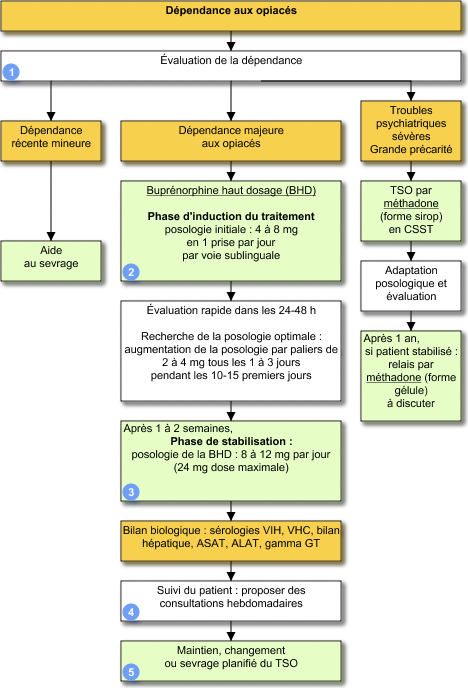 